В соответствии со статьей 11 Земельного кодекса Российской Федерации, ст.48 Федерального Закона от 06.10.2003г. «Об общих принципах организации местного самоуправления в Российской Федерации», администрация Мариинско-Посадского района п о с т а н о в л я е т: 1. Внести в постановление администрации Мариинско-Посадского района Чувашской Республики от 30.10.2020г. № 707 «О проведении открытого аукциона по продаже права на заключение договора аренды земельного участка, находящегося в государственной неразграниченной собственности» следующие изменения:1) Пункт 1 читать в новой редакции «Провести аукцион, открытый по составу и по форме подачи предложений о цене, по продаже права на заключение договора аренды сроком на 20 лет следующих земельных участков:»2) Пункт 4 читать в новой редакции «Аукцион назначить на 21 декабря 2020 года в 11 час. 00 мин. по московскому времени в администрации Мариинско- Посадского района, расположенного по адресу: Чувашская Республика, г.Мариинский Посад, ул.Николаева, д.47, каб.311» 2. Утвердить извещение о проведении аукциона на право заключения договоров аренды земельных участков (приложение № 1), форму заявки для участия в аукционе (приложение № 2) и форму договора аренды земельного участка (приложение №3). 3. Настоящее постановление вступает в силу со дня его подписания.Глава администрации Мариинско-Посадского района 					В.Н.МустаевЧёваш РеспубликинС.нт.рвёрри район.н администраций. Й Ы Ш Ё Н У № С.нт.рвёрри хули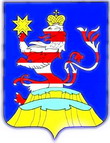 Чувашская РеспубликаАдминистрацияМариинско-Посадского районаП О С Т А Н О В Л Е Н И Е27.11.2020 № 761г. Мариинский ПосадО внесении изменений в постановление Мариинско-Посадской районной администрации Мариинско-Посадского района Чувашской Республики от 30.10.2020г. № 707 «О проведении открытого аукциона по продаже права на заключение договора аренды земельного участка, находящегося в государственной неразграниченной собственности»